 Приложение № 2 към чл. 6 от Наредбата за ОВОС(Изм. - ДВ, бр. 3 от 2006 г., изм. и доп. - ДВ, бр. 3 от 2011 г., изм. и доп. - ДВ, бр. 12 от 2016 г., в сила от 12.02.2016 г., изм. - ДВ, бр. 3 от 2018 г., изм. - ДВ, бр. 31 от 2019 г., в сила от 12.04.2019 г.)Информация за преценяване на необходимостта от ОВОСI. Информация за контакт с възложителя:1. Име, местожителство, гражданство на възложителя - физическо лице, търговско наименование, седалище и единен идентификационен номер на юридическото лице:  ”ТО И КО ПАРТС” ЕООДII. Резюме на инвестиционното предложение:Настоящото инвестиционно предложение е изготвено на основание чл. 81, ал. 1, т.2 от Закона за опазване на околната среда (обн. ДВ, бр. 91/ 2002 г., изм.)Съгласно писмо на РИОСВ – Пловдив с изх. № ОВОС-1061-(1)/19.04.2022г. нвестиционното предложение подлежи на Преценяване на необходимостта от извършване на ОВОС, тъй като попада в обхвата на Приложение №2 на ЗООС, т.11., буква „д”.1. Характеристики на инвестиционното предложение:Инвестиционното предложение е за разширение на съществуващ обект  с обществено обслужваща дейност. То ще се реализира на действаща площадка с местонахождение:  област Пловдив, община Пловдив, гр. Пловдив, район ”Северен”, ул. „Северно от гара Филипово”, поземлен имот с идентификатор 56784.504.1033,с обща площ 579.00 кв.м. Към настоящия момент площадка  за разкомплектоване  на ИУМПС (16 01 04* и 16 01 06) е изградена и Дружеството притежава необходимото за тази дейност разрешително  № 09 – ДО - 1139 - 00 от 10.12.2018 год., издадено по реда на Закона за управление на отпадъците(ЗУО) от Директора на РИОСВ Пловдив.”ТО И КО ПАРТС” ЕООД възнамерява да извърши преустройство на  съществуваща площадка, която  е  чрез промяна на площта състоящо се в следното:-от общата площ на съществуващата площадка, представляваща Поземлен имот 56784.504.1033 с обща площ 579 кв. м, област Пловдив, община Пловдив, гр. Пловдив, район Северен, п.к. 4000, ул. Северно От Гара Филипово, вид територия Урбанизирана, НТП За друг вид производствен, складов обект, стар номер 504.903, квартал 4-нов по плана на СИЗ - III част, парцел I-504.1033,общ.обслужване, Заповед за одобрение на КККР № РД-18-48/03.06.2009 г. на Изпълнителния директор на АГКК, Заповед за изменение на КККР № КД-14-16-891/28.05.2013 г. на Началник на СГКК – Пловдив- ще останат  290 кв. м.-граничещи с   Поземлен имот 56784.504.1034  с площ 605 кв. м;-към новата площ от 290 кв м. ще се присъедини  на съседния  Поземлен имот 56784.504.1034  с площ 605 кв. м,  / стар номер 504.903, квартал 4, парцел XL-504.1034,общ.обсл/, област Пловдив, община Пловдив, гр. Пловдив, район Северен, п.к. 4000, ул. Северно от Гара Филипово, Заповед за одобрение на КККР № РД-18-48/03.06.2009 г. на Изпълнителния директор на АГКК, Заповед за изменение на КККР № КД-14-16-891/28.05.2013 г. на Началник на СГКК - Пловдив Съгласно Нотариален акт за доброволна делба на недвижим имот №286, том 11, вх. рег. № 23278 от 23.08.2013 г., издаден от службата по вписванията гр.Пловдив, Дружеството наема съседния Поземлен имот 56784.504.1034  с площ 605 кв. м.Площадката отговаря на изискванията заложени в чл. 38, ал. 1 на Закона за управление на отпадъците /обн. ДВ бр. 53 от 13.07.2012 г., изм. и доп. ДВ. бр.56 от 16.07.2019г., доп. ДВ. бр.81 от 15.10.2019г.,  изм. ДВ. бр.105 от 11 Декември 2020г., посл. изм. и доп. ДВ. бр.17 от 1 Март 2022г. /.Допълнителни площи ще се използват за приемане и  временно съхранение на на ИУМПС (16 01 04* и 16 01 06), както и за складиране на авточасти и компоненти за повторна употреба.  Съществуващата площадката е изцяло бетонирана и с изградена инженерна инфраструктура-електрозахранване, водоснабдяване и осигурени канали за отвеждане на евентуални течове към каломасло-уловителна касета.  Присъединената към нея допълнителна площ е бетонирана и  оградена с ограда, с осигурена  24-часова охрана и видеонаблюдение и създадена инфраструктура осигуряваща извършване на разрешените дейности.Не се предвижда ново строителство - площадката е с изградена инфраструктура, като водоснабдяването  за питейно – битови нужди на обекта ще се осъществява, чрез съществуващата ВиК мрежа. Не се предвижда промяна в наличната пътна инфраструктура- и двата имота има самостоятелен подход към ул. „Гаганица“.На обекта не се предвижда използването на производствени води, в следствие на което отпадните води, които ще се генерират са дъждовни и битово – фекални. Битово – фекалните отпадни води ще се отвеждат в съществуващата канализационна система. Площадковите отпадъчни води се отвеждат чрез изградена канализационна мрежа, като на площадката за разкомплектоване/съхранение  на ИУМПС преминават през монтиран каломаслоуловител. Електрозахранването ще се осъществява, чрез съществуваща електропреносна мрежа.а) размер, засегната площ, параметри, мащабност, обем, производителност, обхват, оформление на инвестиционното предложение в неговата цялост;Инвестиционното предложение е за преустройство  на съществуващ обект  с обществено обслужваща дейност. То ще се реализира на действаща площадка област Пловдив, община Пловдив, гр. Пловдив, район ”Северен”, ул. „Северно от гара Филипово”, поземлен имот с идентификатор 56784.504.1033, с обща площ 579.00 кв.м. Съществуващата площадката е изцяло бетонирана и с изградена инженерна инфраструктура-електрозахранване, водоснабдяване и осигурени канали за отвеждане на евентуални течове към каломасло-уловителна касета.  За нуждите на преустроената площадка ще останат 290 кв. м. граничещи със  съседния    поземлен имот 56784.504.1034. В тази част на съществуващата площадка е разположена и зоната за разкомплектоване на ИУМПС -представляваща навес с площ 120 кв.м. Образуваните от разкомплектоването на ИУМПС опасни отпадъци ще се съхраняват в намиращата се в тази част на имота гаражна клетка с площ 16 кв. м., а част от компонентите за повторна употреба ще се складират в  стелажите разположени в тази част на имота. Преустройството е свързано с присъединяване  на допълнителни площи, които ще се използват за приемане и  временно съхранение на на ИУМПС (16 01 04* и 16 01 06); съхранение на неопасни отпадъци, генерирани от дейността на дружеството,  както и за складиране на авточасти и компоненти за повторна употреба.   Във връзка с това Дружеството наема съседния Поземлен имот 56784.504.1034  с площ 605 кв. м,  / стар номер 504.903, квартал 4, парцел XL-504.1034,общ.обсл/, като сключва Договор със собственика, с което общата площ на площадката става 895 кв.м.Инфраструктурата  на съществуващата площадка, включително с присъединената към нея площ е   съобразена  и отговаря на изискванията заложени в чл. 38, ал. 1 на Закона за управление на отпадъците /обн. ДВ бр. 53 от 13.07.2012 г., изм. и доп. ДВ. бр.56 от 16.07.2019г., доп. ДВ. бр.81 от 15.10.2019г.,  изм. ДВ. бр.105 от 11 Декември 2020г., посл. изм. и доп. ДВ. бр.17 от 1 Март 2022г. / и на Наредбата за излезлите от употреба моторни превозни средства /Обн. ДВ. бр.7 от 25 Януари 2013г.,..... изм. и доп. ДВ. бр.37 от 21 Април 2020г., изм. и доп. ДВ. бр.2 от 8 Януари 2021г./ :-заградена е с плътна ограда, осигурено е 24-часово видеонаблюдение и охрана.-покрита е с трайна непропусклива повърхност от бетон и асфалт -наличен е  контролно и приемно – предавателен пункт, чрез който ще се осъществява входящия и изходящия контрол на отпадъци.-достъпът до площадката се осъществява чрез съществуваща пътна инфраструктура в района-изградени  са места и съоръжения със съответно технологично оборудване за изпълнение на гореописаната дейност.Към настоящия момент на съществуващата площадка в поземлен имот с идентификатор 56784.504.1033 и с обща площ 579.00 кв.м.  Дружеството извършва дейностите, съгласно  издадено от Директора на РИОСВ Пловдив - Разрешително  № 09 – ДО - 1139 - 00 от 10.12.2018 год.: събиране,  съхранение, предварително третиране /разкомплектоване / на ИУМПС с  код 16 01 04* с разрешен капацитет  до  от  280 т/год. събиране,  съхранение, предварително третиране /разкомплектоване/ на ИУМПС с  код 16 01 06 с разрешен капацитет  до  от  20 т/год. Реализацията на  настоящото ИП не е свързано с  промени в  капацитета на извършваните до момента разрешени дейности на площадката. Преустройството е свързано с присъединяване  на допълнителни площи, които ще се използват за приемане и  временно съхранение на на ИУМПС (16 01 04* и 16 01 06); съхранение на неопасни отпадъци, генерирани от дейността на дружеството,  както и за складиране на авточасти и компоненти за повторна употреба.  На територията на преобразуваната площадката, чиято обща площ ще бъде 895 кв.м., ще се извършват следните дейности:Дейности по събиране, съхранение и третиране на ИУМПС:Доставчици са фирми, които притежават разрешение за дейности с отпадъци, и частни лица от цялата страна. Отпадъците ще  се обработват само механично - без промяна на състава им, в съответствие с изискванията поставени в Наредбата за излезлите от употреба моторни превозни средства /обн. дв. бр.7 от 25 януари 2013г., ...посл. изм. и доп. дв. бр.2 от 8 януари 2021г./Обработката на ИУМПС преминава основно през три нива: събиране на старите автомобили от последния собственик; последващо третиране и отделяне на частите за повторна употреба и предаване на отделените отпадъци за оползотворяване и обезвреждане.Приетите ИУМПС отпадъци с код 16 01 04* се съхраняват на обособено място на откритата бетонирана площадка. Операциите по разкомплектоване на ИУМПС включват демонтиране на изкупените  от физически или юридически лица бракувани  автомобили на части, възли и детайли от тях, като годните такива се предлагат за продажба на клиенти, а негодните остатъци от купетата и формираните отпадъци  се сортират и съхраняват  до предаването им за последващо третиране.Предварителното третиране на ИУМПС се извършва в обособена зона за разкомплектоване на ИУМПС. Разкомплектоването ще се извършва в следната последователност: Отделят се оловните акумулаторни батерии и резервоарите за втечнени газове. Отделят  се или се неутрализират потенциално експлозивните компоненти (в т.ч. въздушни възглавници). Отстраняват се всички флуиди, съдържащи се в ИУМПС-горива, смазочни масла, антифриз, охлаждащи течности. Отделените течности се съхраняват разделно в подходящи съдове. След запълването на съдовете, ще бъдат предавани за последващо третиране. Премахват се всички компоненти. Отделят се катализаторите и маслените филтри. Отделят се металните компоненти, съдържащи мед, алуминий. Отделят се гумите. Отделят се големите пластмасови компоненти. Отделят се стъклата. Отделят се останалите компоненти-седалки и др.Ако в процеса на разкомплектоване на ИУМПС се отделят годни за повторна употреба цели елементи и агрегати, врати, калници, капаци, брони, стъкла, фарове, огледала и др., същите могат да се продават като авточасти повторна употреба, като се  се попълва декларация по образец съгласно приложение № 4. (чл. 25. ал.1 от   Наредбата за ИУМПС - Обн. ДВ. бр.7 от 25 Януари 2013г.,..... изм. и доп. ДВ. бр.37 от 21 Април 2020г., изм. и доп. ДВ. бр.2 от 8 Януари 2021г.) Не подлежащите на повторна употреба и оползотворяване компоненти и материали от ИУМПС, ще се  събират и съхраняват на обособено място на площадката до предаването им, съгласно изискванията на ЗУО и подзаконовите нормативни актове по прилагането му.  В специално обособено помещение-гаражна клетка с площ 16 кв. м. с непропусклив под са осигурени подходящи резервоари за разделно съхраняване на  течностите /горива, смазочни масла, масла от предавателни кутии, хидравлични и др. масла, охлаждащи течности, антифриз, спирачни течности/ получени при разкомплектоването на ИУМПС, както съдове за съхранение на НУБА и други опасни отпадъци, генерирани от дейностите на площадката.За ефективното извършване на описаните дейности, в центъра  разкомплектоване на  ИУМПС са обособени участъци и сектори, както следва:УЧАСТЪК ЗА СЪБИРАНЕ,  СЪХРАНЕНИЕ И РАЗКОМПЛЕКТОВАНЕ  НА ИУМПССектор за приемане на ИУМПС- На територията на сектора се извършва приемане на закупените бракувани автомобили. След това  се насочват към съответния участък за последващо третиране – демонтиране, разглобяванеСектор за източване на масла и демонтаж - Приетите на територията на площадката ИУМПС  се насочват в закритото производствено помещение , на територията на което безопасно, без разливи  се източват  масла и др. течни нефтопродукти и  се извършва източването на всички маслено напълнени агрегати. Отстраняват се всички опасни компоненти и се извършва демонтиране и разглобяване   на всички годни за повторна употреба компоненти; отделят се подлежащите на рециклиране отпадъци и тези предвидени за обезвреждане/депониране.УЧАСТЪК ЗА  СЪХРАНЕНИЕ   НА КОМПОНЕНТИТЕ ОТ ИУМПССектор за съхранение на разглобените автомобили - Получените при разкомплектоването авточасти годни за повторна  употреба ще се съхраняват в изградената за целта складова база и ще се  се предлагат за продажба на клиенти.Сектор за съхранение на образуваните при разкомплектоването отпадъци - Негодните компоненти  от ИУМПС-купетата и формираните отпадъци  ще се сортират и съхраняват  до предаването им за последващо третиране въз основа на писмен договор с лица, притежаващи документ по чл. 35 от ЗУО за отпадъци със съответния код съгласно Наредбата по чл.5 от ЗУО за класификация на отпадъците. Всички опасни отпадъци, формирани от дейността на площадките ще се съхраняват разделно по подходящ начин, съгласно техния произход, вид, състав и характерни свойства в съответствие с изискванията, поставени в наредби, касаещи специфичните отпадъци. Съдовете, в които се съхраняват събраните и формираните от дейността отпадъци  са изолирани от околната среда; притежават корозивнна устойчивост  спрямо веществата съдържащи се в отпадъците и материалът от който са  изработени  не взаимодейства с тях. Поставени са  обозначителни табели за кода и наименованието на съответния отпадък, съгласно Наредба № 2 /2014 год.Участъците, на които се извършват дейности с опасни отпадъци, ще се оборудват и експлоатират съгласно изискванията и условията, поставени в специализираните подзаконови нормативни актове, съответно за всеки специфичен отпадък.На територията на площадката няма да се извършва съхраняване на повече от 50 тона опасни отпадъци в един и същ момент от време.На площадката е налична гаражна клетка с площ 16 кв. м. и навес-120 кв.м., в които  върху бетониран под са  разположени подходящи съдове, изработени от материали, които не взаимодействат с отпадъците. Поставени са  обозначителни табели за кода и наименованието на съответния отпадък, съгласно Наредба № 2 за класификация на отпадъците /обн. ДВ бр. 66 от 08.08.2014 г., изм. и доп.......,посл.  изм. и доп. ДВ. бр.86 от 6 Октомври 2020г./. Приети от физически или юридически лица ИУМПС (с код 16 01 04* и 16 01 06), включително и  генерираните в резултат дейността на площадката, ще  се събират разделно и съхраняват по подходящ начин, съгласно техния произход, вид, състав и характерни свойства. За да се избегне струпване на големи количества  отпадъци на площадката,  ще се осигури ритмичното им предаване, съгласно изискванията на екологичното законодателство за извършване на крайни операции по оползотворяване/обезвреждане на база на  писмено сключени договори с  лица, притежаващи Разрешителни и/или Регистрационни документи, издадени по реда на чл. 35 на Закона за управление на отпадъците /обн. ДВ бр. 53 от 13.07.2012 г., изм. и доп. ДВ. бр.56 от 16.07.2019г., доп. ДВ. бр.81 от 15.10.2019г.,  изм. ДВ. бр.105 от 11 Декември 2020г., посл. изм. и доп. ДВ. бр.17 от 1 Март 2022г. /.Тъй като площадката е подбрана с изградена инфраструктура, която покрива изискванията за упражняване на дейността на дружеството, няма да се налага извършването на мащабни строителни работи, което изключва  изкопни дейности  и използване на взривни устройства.      За осъществяване на инвестиционното предложение ще се използва съществуваща пътна инфраструктура, без нужда от промяна и без необходимост от изграждане на нова.     Не се предвижда и изграждане на нов електропровод.Водоснабдяването  за питейно – битови нужди на обекта ще се осъществява, чрез съществуващата ВиК мрежа.На обекта не се предвижда използването на производствени води, в следствие на което отпадните води, които ще се генерират са дъждовни и битово – фекални. Битово – фекалните отпадни води ще се отвеждат в съществуващата канализационна система. Площадковите отпадъчни води се отвеждат чрез изградена канализационна мрежа, като на площадката за разкомплектоване на ИУМПС преминават през монтиран каломаслоуловител.     В помещенията  няма да се съхраняват химични вещества включени  в приложение 3 на ЗООС. Извън тях  няма да се съхраняват на открито опасни вещества и смеси, не се очаква формиране на замърсени дъждовни води.б) взаимовръзка и кумулиране с други съществуващи и/или одобрени инвестиционни предложения;При реализиране на предвидените дейности  по събиране, съхранение и третиране на ИУМПС не се очаква кумулативно въздействие  върху околната среда. Засяга се съществуващата площадка  с местонахождение:  област Пловдив, община Пловдив, гр. Пловдив, район ”Северен”, ул. „Северно от гара Филипово”, поземлен имот с идентификатор 56784.504.1033,с обща площ 579.00 кв.м. Към настоящия момент площадка  за разкомплектоване  на ИУМПС (16 01 04* и 16 01 06) е изградена и Дружеството притежава необходимото за тази дейност разрешително  № 09 – ДО - 1139 - 00 от 10.12.2018 год., издадено по реда на Закона за управление на отпадъците(ЗУО) от Директора на РИОСВ Пловдив.Реализацията на  настоящото ИП не е свързано с  промени в  капацитета на извършваните до момента разрешени дейности на площадката. Преустройството се състои в  присъединяване  на допълнителни площи, които ще се използват за приемане и  временно съхранение на на ИУМПС (16 01 04* и 16 01 06); съхранение на неопасни отпадъци, генерирани от дейността на дружеството,  както и за складиране на авточасти и компоненти за повторна употреба.  Във връзка с това Дружеството наема съседния Поземлен имот 56784.504.1034  с площ 605 кв. м,  / стар номер 504.903, квартал 4, парцел XL-504.1034,общ.обсл/, като сключва Договор със собственика, с което общата площ на площадката става 895 кв.м.Инфраструктурата  на съществуващата площадка, включително с присъединената към нея площ е   съобразена  и отговаря на изискванията заложени в чл. 38, ал. 1 на Закона за управление на отпадъците /обн. ДВ бр. 53 от 13.07.2012 г., изм. и доп. ДВ. бр.56 от 16.07.2019г., доп. ДВ. бр.81 от 15.10.2019г.,  изм. ДВ. бр.105 от 11 Декември 2020г., посл. изм. и доп. ДВ. бр.17 от 1 Март 2022г. / и на Наредбата за излезлите от употреба моторни превозни средства /Обн. ДВ. бр.7 от 25 Януари 2013г.,..... изм. и доп. ДВ. бр.37 от 21 Април 2020г., изм. и доп. ДВ. бр.2 от 8 Януари 2021г./ :-заградена е с плътна ограда, осигурено е 24-часово видеонаблюдение и охрана.-покрита е с трайна непропусклива повърхност от бетон и асфалт -наличен е  контролно и приемно – предавателен пункт, чрез който ще се осъществява входящия и изходящия контрол на отпадъци.-достъпът до площадката се осъществява чрез съществуваща пътна инфраструктура в района-изградени  са места и съоръжения със съответно технологично оборудване за изпълнение на гореописаната дейност.осигурени са  подходящи места за съхраняване на части и компоненти, получени при разкомплектоване на ИУМПС, включително складове с непропусклив под за съхраняване на части,замърсени с масла; обособени са  подходящи складови помещения  за съхраняване на отделните при разкомплектоването гуми и лесно запалими компоненти с оглед предотвратяване на опасността от възникване на пожар при натрупване на по-големи количества; налични са  подходящи съоръжения за източване на всички течности, съдържащи се в ИУМПС; оборудвана е  с  подходящи резервоари и други съдове за съхраняване на течности от  ИУМПС, като горива, смазочни масла, масла от предавателни кутии, трансмисионни масла, хидравлични масла, охлаждащи течности, антифриз, спирачни течности, течности от климатични инсталации и всички дриги течности, съдържащи се в ИУМПС; поставени са  съоръжения за събиране на евентуални разливи -съдове съдържащ абсорбиращ материал за почистване по сух способ.  Целта е да могат да се вземат бързи и адекватни мерки за изчистване и спиране на разпространението на евентуален разлив на флуиди, за да не попаднат в почвата, а от там и в подпочвените води.На територията на площадката ще се извършва  само механична  обработка - операции по разкомплектоване на ИУМПС- без промяна на състава им. Формираните от разкомплектоването на ИУМПС опасни отпадъци и компоненти/ демонтирани части , замърсени с масла;  оловни акумулатори; филтри и течности, съдържащи се в ИУМПС/ ще се съхраняват разделно по подходящ начин, съгласно техния произход, вид, състав и характерни свойства. Ще бъде осигурено  периодичното им предаване за последващо третиране, рециклиране, оползотворяване и/или обезвреждане на фирми притежаващи притежаващи документ по чл. 35 от ЗУО.  Общото количество на временно  съхраняваните опасни отпадъци на площадката, в един и същи момент от време, няма да надвишава 50 тона.в) използване на природни ресурси по време на строителството и експлоатацията на земните недра, почвите, водите и на биологичното разнообразие;ИП „Преустройство на съществуваща площадка за съхранение и разкомплектоване на ИУМПС и продажба на авточасти втора употреба“  е за разширение на съществуващ обект. То ще се реализира чрез  присъединяване на съседния  Поземлен имот 56784.504.1034  с площ 605 кв. м,  / стар номер 504.903, квартал 4, парцел XL-504.1034,общ.обсл/ - към 290 кв. м. от  съществуващата площадка, представляваща Поземлен имот 56784.504.1033, област Пловдив, община Пловдив, гр. Пловдив, район Северен, п.к. 4000, ул. Северно От Гара Филипово, вид територия Урбанизирана, НТП За друг вид производствен, складов обект, /стар номер 504.903, квартал 4-нов по плана на СИЗ - III част, парцел I-504.1033,общ.обслужване/, Заповед за одобрение на КККР № РД-18-48/03.06.2009 г. на Изпълнителния директор на АГКК, Заповед за изменение на КККР № КД-14-16-891/28.05.2013 г. на Началник на СГКК – Пловдив Инфраструктурата  на съществуващата площадка, включително и на присъединените нови площи е   съобразена  и отговаря на изискванията на нормативната уредба за  извършваните дейности с ИУМПС. Съществуващата площадката е изцяло бетонирана и с изградена инженерна инфраструктура-електрозахранване, водоснабдяване и осигурени канали за отвеждане на евентуални течове към каломасло-уловителна касета.  За нуждите на преустроената площадка ще останат 290 кв. м. граничещи със  съседния    поземлен имот 56784.504.1034. В тази част на съществуващата площадка е разположена и зоната за разкомплектоване на ИУМПС -представляваща навес с площ 120 кв.м. Образуваните от разкомплектоването на ИУМПС опасни отпадъци ще се съхраняват в намиращата се в тази част на имота гаражна клетка с площ 16 кв. м., а част от компонентите за повторна употреба ще се складират в  стелажите разположени в тази част на имота. Преустройството е свързано с присъединяване  на допълнителни площи, които ще се използват за приемане и  временно съхранение на на ИУМПС (16 01 04* и 16 01 06); съхранение на неопасни отпадъци, генерирани от дейността на дружеството,  както и за складиране на авточасти и компоненти за повторна употреба.  Не се предвиждат строително монтажни работи.При последващата експлоатация на ИП, природните ресурси предвидени за използване са вода за питейно – битови нужди, която ще се осигурява от съществуващата водопреносна мрежа. Не се предвижда използване на други природни ресурси по време на строителството и експлоатацията.Предвид характера на инвестиционното  предложение, осъществяването му няма да повлияе върху качеството и регенеративната способност на природните ресурси. Компонентите на околната среда в района няма да бъдат подложени на негативни въздействия, предизвикващи наднорменото им замърсяване. г) генериране на отпадъци - видове, количества и начин на третиране, и отпадъчни води;По време на реализиране на ИП извършване на СМР:     Не се очаква генериране на строителни отпадъци, т.к няма да се ще се извършват мащабни строителни операции. За своята дейност свързана с експлоатацията на съществуваща площадка  за дейности с ИУМПС и др.  Дружеството е провело процедура за класификация на отпадъците по реда на Наредба №2/23.07.2014 г. за класификация на отпадъците /обн. ДВ бр. 66 от 08.08.2014 г., изм. и доп.......,посл.  изм. и доп. ДВ. бр.86 от 6 Октомври 2020г./ и има утвърдени  от РИОСВ Пловдив работни листове.Формираните от дейността на дружеството отпадъци ще бъдат събирани и съхранявани на обособени места, в съдове  с обозначени код и наименование, като ще се вземат  всички мерки за недопускане на смесването   помежду им, както  и на опасни с неопасни такива.     Годните за повторна употреба авточасти и компоненти от разкомплектованите ИУМПС ще се продават на физически или юридически лица. Негодните за повторна употреба компоненти от разкомплектоване на ИУМПС ще се  предават като отпадъци с код и наименование съгласно Наредба №2/23.07.2014 г. за класификация на отпадъците отпадъците  /обн. ДВ бр. 66 от 08.08.2014 г., изм. и доп.......,посл.  изм. и доп. ДВ. бр.86 от 6 Октомври 2020г./, на лица притежаващи разрешителен или регистрационен документ по чл. 35, ал. 1, съответно по чл. 35, ал. 2, т. 3-5 от ЗУО или 35, ал. 3 от ЗУО.Всички отпадъци се съхраняват разделно, в зависимост от техния вид, произход и състав, в съдове за съхранение на отпадъци, обозначени с табели, съдържащи съответния код и наименование на отпадъка, съгласно Наредба № 2 за класификация на отпадъците.След натрупване на определени количества, отпадъците се предават за последващо третиране, рециклиране, оползотворяване и/или обезвреждане на фирми, притежаващи съответните мощности и разрешение, съгласно Закона за управление на отпадъците /обн. ДВ бр. 53 от 13.07.2012 г., ....посл. изм. и доп. ДВ. бр.19 от 5 Март 2021г. /.Предаването за последващо третиране на отпадъците, се извършва само въз основа на писмен договор с лица, притежаващи документ по чл. 35 от ЗУО за отпадъци със съответния код, съгласно наредбата по чл. 3 от ЗУО, както следва:разрешение или комплексно разрешително за дейности с отпадъци по чл. 35, ал. 1 от ЗУО;регистрационен документ за дейности с отпадъци по чл. 35, ал. 2, т. 3-5 от ЗУО; регистрационен документ за събиране и транспортиране на отпадъци или регистрация за дейност като търговец или брокер, когато същите имат сключен договор с лица, притежаващи разрешителен или регистрационен документ по чл. 35, ал. 1, съответно по чл. 35, ал. 2, т. 3-5 от ЗУО.На обекта не се предвижда използването на производствени води, в следствие на което отпадните води, които ще се генерират са дъждовни и битово – фекални. Битово – фекалните отпадни води ще се отвеждат в съществуващата канализационна система. Няма да се  извършват дейности с отпадъци на открито, в следствие на което  не се очаква контакт на дъждовните води със  замърсени отпадъци или  опасни вещества. Площадковите отпадъчни води се отвеждат чрез изградена канализационна мрежа, като на площадката за разкомплектоване на ИУМПС преминават през монтиран каломаслоуловител.д) замърсяване и вредно въздействие; дискомфорт на околната среда;За реализиране на ИП не се предвиждат строително монтажни работи- не се очаква емитиране на вредни вещества в атмосферния въздух. Опасността от замърсяване и дискомфорт на околната среда ще бъда сведена до минимум, ако площадката се експлоатира съобразно заложените технически и технологични решения и при спазване инструкциите и мерките за безопасност. Технологията на експлоатация изисква прилагането на изолиране на тази дейност от околната среда. При спазване на това изискване предвидената дейност няма да окаже негативно въздействие върху биоразнообразието в посочения район.При правилна експлоатация на площадката при дейностите свързани с  предварително третиране на  ИУМПС - не се очаква вредно въздействие  върху околната среда. Третирането  на опасни отпадъци включва само механична  обработка - операции по разкомплектоване на ИУМПС без промяна на състава им. В следствие на това не  се очакват емисии във въздуха, водите и почвите. Формираните от разкомплектоването на ИУМПС демонтирани части , замърсени с масла;  оловни акумулатори; филтри и течности, съдържащи се в ИУМПС ще се събират и съхраняват в закрити помещения, в подходящи съдове, изработени от материали, които не взаимодействат с отпадъците и ще са разположени върху бетониран под. На територията на площадката ще са налични необходимо количество сорбенти, които ще се използват при евентуални разливи.На територията на площадката няма да се използват опасни вещества, с изключение на почистващи препарати за хигиенизиране на санитарните части. Характерът на дейността от реализацията на ИП не води до замърсяване на подземните води, както и до промяна на техния режим. Не се очаква отрицателно въздействие върху режима на подземните води и общото състояние на водните екосистеми вследствие експлоатацията на обекта. Не се очаква емитиране на вещества, в т.ч. приоритетни и/или опасни, при които се осъществява или е възможен контакт с почва и/или вода.Всички съоръжения, работещи на открито ще отговарят на изискванията на Наредба за съществените изисквания и оценяването на съответствието на машините и съоръженията, които работят на открито по отношение на шума, излъчван от тях във въздуха (ДВ, бр. 11/2004 г.).е) риск от големи аварии и/или бедствия, които са свързани с инвестиционното предложениеНа площадката ще се извършва приемане от физически и/или юридически лица на следните отпадъци:-Излезли от употреба моторни превозни средства/ИУМПС/- Приетите на територията на площадката бракувани автомобили ще се подлагат на предварително третиране-разкомплектоване /разглобяване, демонтиране, трошене, уплътняване/ – код R12За дейностите на  площадката се изисква добра организация и използване на най-съвременни методи в този процес, които трябва да гарантират недопускане на отрицателно въздействие върху околната среда, включително площадката и прилежащите и територии, както и висока степен на контрол на качеството при изпълнение на тези дейности.Съществува риск от злополуки по време при експлоатацията на Площадката, които могат да навредят на здравето на хората или на околната среда. Този риск е в пряка зависимост от квалификацията и съзнанието за отговорност на изпълнителите и обслужващия персонал и може да бъде сведен до минимум при стриктно спазване на мерките, заложени в правилниците за работа.При работа с инструментите се налага строго спазване на изискванията на Наредба № 2 / 22.03.2004 год. за минимални изисквания за здравословни и безопасни условия на труд при работа с електрически и друг вид инструменти, издадена от Министъра на труда и социалната политика и Министъра на регионалното развитие и благоустройството / Обн. ДВ. бр.37 от 4 Май 2004г., попр. ДВ. бр.98 от 5 Ноември 2004г., изм. ДВ. бр.102 от 19 Декември 2006г., изм. и доп. ДВ. бр.90 от 15 Ноември 2016г., изм. и доп. ДВ. бр.10 от 1 Февруари 2019г./Всеки работник ще е инструктиран за работното си място и за съответния вид дейност, която ще изпълнява. При  експлоатацията  на  обекта, риска  от  инциденти  се  състои  в  следното:- авария  по  време  на  експлоатация на площадката;- опасност  от  наводнения;- опасност  от  възникване  на  пожари;Всеки работник ще е инструктиран за работното си място и за съответния вид дейност, която ще изпълнява. Всички дейности ще са съобразени с план за безопасност и здраве.           По време на експлоатация условията на труд ще бъдат съобразени с Наредба № РД-07-2 от 16 декември 2009 г. за условията и реда за провеждането на периодично обучение и инструктаж на работниците и служителите по правилата за осигуряване на здравословни и безопасни условия на труд, издадена от Министерството на труда и социалната политика / Обн. ДВ. бр.102 от 22 Декември 2009г., попр. ДВ. бр.4 от 15 Януари 2010г., изм. ДВ. бр.25 от 30 Март 2010г./          При природни бедствия, включително при земетресения, наводнения, опасност от радиационно или химическо замърсяване или терористични заплахи, ще се изпълнява Вътрешен авариен план.           При пожар ще се действа, съгласно изготвените указанията за противопожарна защита. Предвидено е да се сигнализира на „Гражданска защита“ и служба „Пожарна и аварийна безопасност“ в съответния авариен план. Ще са налични прахови пожарогасители 6 кг и/или кофпомпа за вода с мокрител и др.Мерките за предотвратяване на описаните рискове от инциденти ще се разработят в  следваща  фаза  на  проектиране  с  изготвяне  на  авариен  план  и  план  за  безопасност  и  здраве.При реализиране на предвидените дейности, третирането  на опасни отпадъци включва само механична  обработка - операции по разкомплектоване на ИУМПС без промяна на състава им. На обекта ще се съхраняват опасни отпадъци, в които ще се съдържат опасни вещества. Предвижда се, наличните количества на опасни вещества на площадката да бъдат по-малки от 2 % от съответния праг за минимално количество посочено в приложение 3 на ЗООС.  Количествата не биха класифицирали обекта като предприятие с нисък или висок рисков потенциал по смисъла на чл.103, ал.1 от ЗООС. На обекта няма условия и няма да се съхраняват опасни компоннети и/или вещества в количества, които биха довели до опасност от замърсяване на околната среда. Опасните отпадъци формирани от разкомплектоването на ИУМПС ще се събират и съхраняват в закрити помещения, в подходящи съдове, изработени от материали, които не взаимодействат с отпадъците и ще са разположени върху бетониран под. Общото количество на временно  съхраняваните опасни отпадъци на площадката, в един и същи момент от време, няма да надвишава 50 тона, като ще бъдат спазени  необходимите противопожарни и превантивни действия. На територията на площадката ще са налични необходимо количество сорбенти, които ще се използват при евентуални разливи.Няма да се съхраняват опасни вещества, надхвърлящи праговите количества на опасни вещества, посочени в Приложение 3 на Закона за опазване на околната среда. При последващата експлоатация на ИП, очакваните ОХВ, които ще бъдат налични на площадката са миещи и дезинфекционни препарати, служещи за хигиенизиране на санитарните помещения. На площадката няма да се  съхраняват дизелово гориво; масла и нефтопродукти. ж) рисковете за човешкото здраве поради неблагоприятно въздействие върху факторите на жизнената среда по смисъла на § 1, т. 12 от допълнителните разпоредби на Закона за здравето.Съгласно § 1, т. 12 от допълнителните разпоредби на Закона за здравето, "Факторите на жизнената среда" са:а) води, предназначени за питейно-битови нужди;б) води, предназначени за къпане;в) минерални води, предназначени за пиене или за използване за профилактични, лечебни или за хигиенни нужди;г) шум и вибрации в жилищни, обществени сгради и урбанизирани територии;д) йонизиращи лъчения в жилищните, производствените и обществените сгради;е) (изм. - ДВ, бр. 41 от 2009 г., в сила от 2.06.2009 г.) нейонизиращи лъчения в жилищните, производствените, обществените сгради и урбанизираните територии;ж) химични фактори и биологични агенти в обектите с обществено предназначение;з) курортни ресурси;и) въздух.          При реализацията на инвестиционното предложение се очакват следните рискове върху факторите на жизнената среда, определени съгласно Закона за здравето:-  води, предназначени за питейно-битови нужди – не съществува риск. От производството не се формират промишлени отпадъчни води. На производствената площадка има изградена смесена канализационна система, чрез която фекално-битовите и  дъждовните води се отвеждат и заустват в градската канализация. Дъждовните води няма да имат контакт със замърсени и опасни вещества, в следствие на което няма да се формират замърсени дъждовни отпадъчни води.-  води, предназначени за къпане – не съществува риск, тъй като в близост не са налични води за къпане;- минерални води, предназначени за пиене или за използване за профилактични, лечебни или за хигиенни нужди - не съществува риск, тъй като в близост не са налични минерални води, които да се ползват за което и да е от описаните предназначения;-  шум и вибрации в жилищни, обществени сгради и урбанизирани територии – не съществува риск, тъй като площадка е  в промишлена зона;- нейонизиращи лъчения в жилищните, производствените и обществените сгради и урбанизираните територии - не съществува риск, тъй като при реализацията на инвестиционното предложение не се очаква генериране на нейонизиращи лъчения;-  химични фактори и биологични агенти в обектите с обществено предназначение - не съществува риск, тъй като тъй като при реализацията на инвестиционното предложение няма да се използват биологични обекти. Няма да се съхраняват опасни химични вещества и смеси /ОХВС/ на открито. -  курортни ресурси - не съществува риск, тъй като в близост не са разположени курорти;- въздух –Производството не е свързано с отделяне на вредни вещества във въздуха. Няма да се отделят производствени газове. Съществува минимален риск, който се управлява чрез мерките за минимизиране на отделените емисии от изгорели газове от транспортната техника. Мерките са посочени в точка ІІ, 1 д.С реализацията на инвестиционното намерение не се очаква да се нарушат нито един от тези фактори.Очаква се шумово натоварване от транспорта, което ще бъде през светлата част на денонощието. Не се очаква вредно въздействие върху хората живеещи в населените места в района и тяхното здраве. В близост, не съществуват жилищни сгради и не се очаква неблагоприятно въздействие върху факторите на жизнената среда. 2. Местоположение на площадката, включително необходима площ за временни дейности по време на строителството.Настоящото инвестиционно предложение за: „Преустройство на съществуваща площадка за съхранение и разкомплектоване на ИУМПС и продажба на авточасти втора употреба“ ще се реализира чрез  присъединяване на съседния  Поземлен имот 56784.504.1034  с площ 605 кв. м,  / стар номер 504.903, квартал 4, парцел XL-504.1034,общ.обсл/ - към 290 кв. м. от  съществуващата площадка, представляваща Поземлен имот 56784.504.1033, област Пловдив, община Пловдив, гр. Пловдив, район Северен, п.к. 4000, ул. Северно От Гара Филипово, вид територия Урбанизирана, НТП За друг вид производствен, складов обект, /стар номер 504.903, квартал 4-нов по плана на СИЗ - III част, парцел I-504.1033,общ.обслужване/, Заповед за одобрение на КККР № РД-18-48/03.06.2009 г. на Изпълнителния директор на АГКК, Заповед за изменение на КККР № КД-14-16-891/28.05.2013 г. на Началник на СГКК – Пловдив „ТО И КО ПАРТС” ЕООД на 01.03.2022г. от сключва договори с които наема  двата имота предмет на настоящото  ИП  от - собственици съгласно Нотариален акт за доброволна делба на недвижим имот №286, том 11, вх. рег. № 23278 от 23.08.2013 г., издаден от службата по вписванията гр. Пловдив.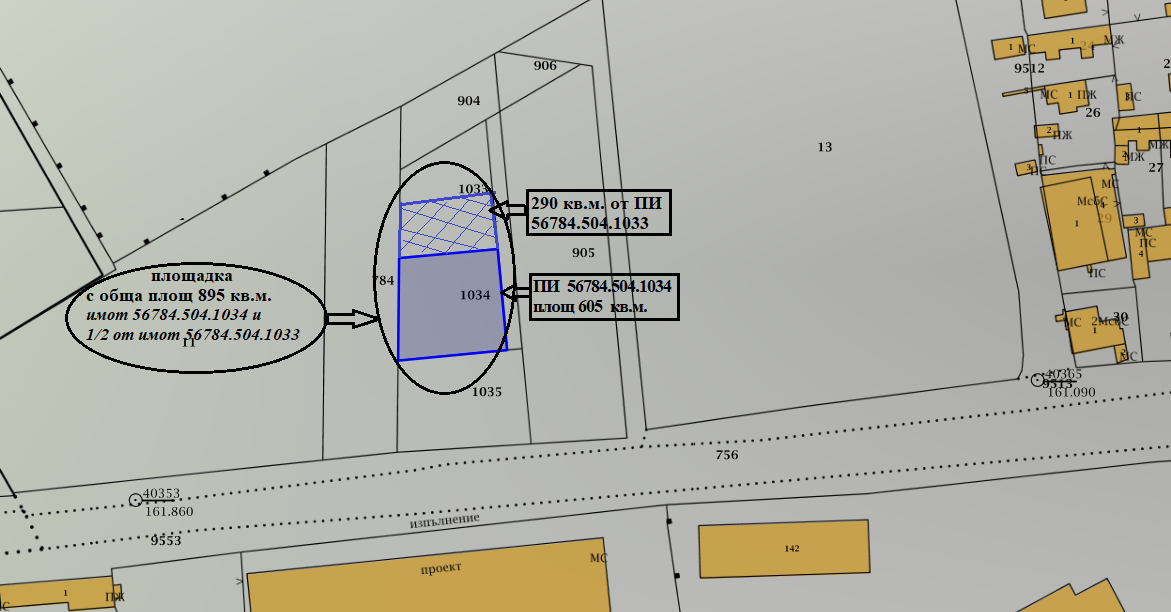 Със Заповед на № 130 А-550/04.03.2013г. на Кмета на  Община Пловдив  е одобрен проект за изменение на ПУП-ПРЗ на част от кв. 4 по плана на СИЗ-III част, гр. Пловдив, като от УПИ I-765 създава нова задънена улица и образува три нови:    УПИ I-504.1033 -обществено обслужване (съотв. на  ПИ с идентификатор 56784.504.1033 и  площ 579 кв.м).;  УПИ XL-504.1034 -обществено обслужване  (съотв. на  ПИ с идентификатор 56784.504.1034 и  площ 605  кв.м). и  УПИ XLI-504.1035 -обществено обслужване;   кв.1 по плана на кв. „Изгрев – Изток”. Имотите са разположени в „Смесена многофункционална производствена зона“, която  съчетава функциите и устройствените режими на предимно производствени зони, складови зони и територии с обществено – обслужващи функции от общоградско и регионално значение.Имотите не попадат в границите на Защитени зони по смисъла на Закона за биологичното разнообразие /обн. ДВ бр. 77 от 09.08.2002 г., изм. ДВ бр. 98 от 27.11.2018 г./ от мрежата „НАТУРА 2000“.Обекта е съществуващ - с изградена инфраструктура, покриваща изискванията за упражняване на дейността на дружеството.  Няма да се налага извършването на строителни работи, което изключва изкопни дейности и използване на взривни устройства. Всички дейности по реализирането и последващата експлоатация на инвестиционното предложение, ще се извършват пряко на гореупоменатите имоти, без да са необходими допълнителни площи. Ще се използва създадената инфраструктура. За осъществяване на инвестиционното предложение ще се използва съществуваща пътна инфраструктура, без нужда от промяна и без необходимост от изграждане на нова. Не се предвижда и изграждане на нов електопровод. Реализацията и последващата експлоатация на инвестиционното предложение е с локален характер и няма да окаже трансгранично въздействие.3. Описание на основните процеси (по проспектни данни), капацитет, включително на съоръженията, в които се очаква да са налични опасни вещества от приложение № 3 към ЗООС.   Около площадката има изградена инфраструктура, достъпът към площадката няма да се промени и ще се извършва  от съществуващия вход, като няма необходимост от иззграждане на нови пътища.Инфраструктурата  на съществуващата площадка, включително с присъединената към нея площ е   съобразена  и отговаря на изискванията заложени в чл. 38, ал. 1 на Закона за управление на отпадъците /обн. ДВ бр. 53 от 13.07.2012 г., изм. и доп. ДВ. бр.56 от 16.07.2019г., доп. ДВ. бр.81 от 15.10.2019г.,  изм. ДВ. бр.105 от 11 Декември 2020г., посл. изм. и доп. ДВ. бр.17 от 1 Март 2022г. / и на Наредбата за излезлите от употреба моторни превозни средства /Обн. ДВ. бр.7 от 25 Януари 2013г.,..... изм. и доп. ДВ. бр.37 от 21 Април 2020г., изм. и доп. ДВ. бр.2 от 8 Януари 2021г./ :-заградена е с ограда, осигурено е 24-часово видеонаблюдение и охрана.-покрита е с трайна непропусклива повърхност от бетон и асфалт -наличен е  контролно и приемно – предавателен пункт, чрез който ще се осъществява входящия и изходящия контрол на отпадъци.-достъпът до площадката се осъществява чрез съществуваща пътна инфраструктура в района-изградени  са места и съоръжения със съответно технологично оборудване за изпълнение на гореописаната дейност.Към настоящия момент на съществуващата площадка в поземлен имот с идентификатор 56784.504.1033 и с обща площ 579.00 кв.м.  Дружеството извършва дейностите, съгласно  издадено от Директора на РИОСВ Пловдив - Разрешително  № 09 – ДО - 1139 - 00 от 10.12.2018 год.: събиране,  съхранение, предварително третиране /разкомплектоване / на ИУМПС с  код 16 01 04* с разрешен капацитет  до  от  280 т/год. събиране,  съхранение, предварително третиране /разкомплектоване/ на ИУМПС с  код 16 01 06 с разрешен капацитет  до  от  20 т/год. Реализацията на  настоящото ИП не е свързано с  промени в  капацитета на извършваните до момента разрешени дейности на площадката. Преустройството е свързано с присъединяване  на допълнителни площи, които ще се използват за приемане и  временно съхранение на на ИУМПС (16 01 04* и 16 01 06); съхранение на неопасни отпадъци, генерирани от дейността на дружеството,  както и за складиране на авточасти и компоненти за повторна употреба.  На територията на преобразуваната площадката, чиято обща площ ще бъде 895 кв.м., ще се извършват следните дейности:Дейности по събиране, съхранение и третиране на ИУМПС:Доставчици са фирми, които притежават разрешение за дейности с отпадъци, и частни лица от цялата страна. Отпадъците ще  се обработват само механично - без промяна на състава им, в съответствие с изискванията поставени в Наредбата за излезлите от употреба моторни превозни средства /обн. дв. бр.7 от 25 януари 2013г., ...посл. изм. и доп. дв. бр.2 от 8 януари 2021г./Обработката на ИУМПС преминава основно през три нива: събиране на старите автомобили от последния собственик; последващо третиране и отделяне на частите за повторна употреба и предаване на отделените отпадъци за оползотворяване и обезвреждане.Приетите ИУМПС отпадъци с код 16 01 04* се съхраняват на обособено място на откритата бетонирана площадка. Операциите по разкомплектоване на ИУМПС включват демонтиране на изкупените  от физически или юридически лица бракувани  автомобили на части, възли и детайли от тях, като годните такива се предлагат за продажба на клиенти, а негодните остатъци от купетата и формираните отпадъци  се сортират и съхраняват  до предаването им за последващо третиране.Предварителното третиране на ИУМПС се извършва в обособена зона за разкомплектоване на ИУМПС. Разкомплектоването ще се извършва в следната последователност: Отделят се оловните акумулаторни батерии и резервоарите за втечнени газове. Отделят  се или се неутрализират потенциално експлозивните компоненти (в т.ч. въздушни възглавници). Отстраняват се всички флуиди, съдържащи се в ИУМПС-горива, смазочни масла, антифриз, охлаждащи течности. Отделените течности се съхраняват разделно в подходящи съдове. След запълването на съдовете, ще бъдат предавани за последващо третиране. Премахват се всички компоненти. Отделят се катализаторите и маслените филтри. Отделят се металните компоненти, съдържащи мед, алуминий. Отделят се гумите. Отделят се големите пластмасови компоненти. Отделят се стъклата. Отделят се останалите компоненти-седалки и др.Ако в процеса на разкомплектоване на ИУМПС се отделят годни за повторна употреба цели елементи и агрегати, врати, калници, капаци, брони, стъкла, фарове, огледала и др., същите могат да се продават като авточасти повторна употреба, като се  се попълва декларация по образец съгласно приложение № 4. (чл. 25. ал.1 от   Наредбата за ИУМПС - Обн. ДВ. бр.7 от 25 Януари 2013г.,..... изм. и доп. ДВ. бр.37 от 21 Април 2020г., изм. и доп. ДВ. бр.2 от 8 Януари 2021г.) Не подлежащите на повторна употреба и оползотворяване компоненти и материали от ИУМПС, ще се  събират и съхраняват на обособено място на площадката до предаването им, съгласно изискванията на ЗУО и подзаконовите нормативни актове по прилагането му.  В специално обособено помещение-гаражна клетка с площ 16 кв. м. с непропусклив под са осигурени подходящи резервоари за разделно съхраняване на  течностите /горива, смазочни масла, масла от предавателни кутии, хидравлични и др. масла, охлаждащи течности, антифриз, спирачни течности/ получени при разкомплектоването на ИУМПС, както съдове за съхранение на НУБА и други опасни отпадъци, генерирани от дейностите на площадката.За ефективното извършване на описаните дейности, в центъра  разкомплектоване на  ИУМПС са обособени участъци и сектори, както следва:УЧАСТЪК ЗА СЪБИРАНЕ,  СЪХРАНЕНИЕ И РАЗКОМПЛЕКТОВАНЕ  НА ИУМПССектор за приемане на ИУМПС- На територията на сектора се извършва приемане на закупените бракувани автомобили. След това  се насочват към съответния участък за последващо третиране – демонтиране, разглобяванеСектор за източване на масла и демонтаж - Приетите на територията на площадката ИУМПС  се насочват в закритото производствено помещение , на територията на което безопасно, без разливи  се източват  масла и др. течни нефтопродукти и  се извършва източването на всички маслено напълнени агрегати. Отстраняват се всички опасни компоненти и се извършва демонтиране и разглобяване   на всички годни за повторна употреба компоненти; отделят се подлежащите на рециклиране отпадъци и тези предвидени за обезвреждане/депониране.УЧАСТЪК ЗА  СЪХРАНЕНИЕ   НА КОМПОНЕНТИТЕ ОТ ИУМПССектор за съхранение на разглобените автомобили - Получените при разкомплектоването авточасти годни за повторна  употреба ще се съхраняват в изградената за целта складова база и ще се  се предлагат за продажба на клиенти.Сектор за съхранение на образуваните при разкомплектоването отпадъци - Негодните компоненти  от ИУМПС-купетата и формираните отпадъци  ще се сортират и съхраняват  до предаването им за последващо третиране въз основа на писмен договор с лица, притежаващи документ по чл. 35 от ЗУО за отпадъци със съответния код съгласно Наредбата по чл.5 от ЗУО за класификация на отпадъците. Всички опасни отпадъци, формирани от дейността на площадките ще се съхраняват разделно по подходящ начин, съгласно техния произход, вид, състав и характерни свойства, в  съответствие с изискванията поставени в  наредбите касаещи специфичните отпадъци. Съдовете, в които се съхраняват събраните и формираните от дейността отпадъци  са изолирани от околната среда; притежават корозивнна устойчивост  спрямо веществата съдържащи се в отпадъците и материалът от който са  изработени  не взаимодейства с тях. Поставени са  обозначителни табели за кода и наименованието на съответния отпадък, съгласно Наредба № 2 /2014 год.На територията на площадката няма да се извършва съхраняване на повече от 50 тона опасни отпадъци в един и същ момент от време.На площадката са налични закрити складови помещения /сгради, халета и навеси, в които  върху бетониран под са  разположени подходящи съдове, изработени от материали, които не взаимодействат с отпадъците. Поставени са  обозначителни табели за кода и наименованието на съответния отпадък, съгласно Наредба № 2 за класификация на отпадъците /обн. ДВ бр. 66 от 08.08.2014 г., изм. и доп.......,посл.  изм. и доп. ДВ. бр.86 от 6 Октомври 2020г./. Гнерираните в резултат дейността на площадката отпадъци  ще  се събират разделно и съхраняват по подходящ начин, съгласно техния произход, вид, състав и характерни свойства по начин, който не възпрепятства повторното им използване, рециклирането и оползотворяването им. За да се избегне струпване на големи количества  отпадъци на площадката,  ще се осигури ритмичното им предаване, съгласно изискванията на екологичното законодателство за извършване на крайни операции по оползотворяване /обезвреждане на база на  писмено сключени договори с  лица, притежаващи Разрешителни и/или Регистрационни документи, издадени по реда на чл. 35 на Закона за управление на отпадъците /обн. ДВ бр. 53 от 13.07.2012 г., изм. и доп..... посл.   изм. и доп. ДВ. бр.19 от 5 Март 2021г. /За събраните и предадени за последващо третиране отпадъци ще се води отчетност и ще се предоставя информация, съгласно изискванията на ЗУО и Наредба № 1 от 04 юни 2014 г. за реда и образците, по които се предоставя информация за дейностите по отпадъците, както и реда за водене на публични регистри /обн. ДВ, бр. 51 от 20.06.2014 г., посл. изм. и доп. ДВ. бр.30 от 31 Март 2020г /.Общото количество на временно  съхраняваните опасни отпадъци на площадката, в един и същи момент от време, няма да надвишава 50 тона, което ще бъде видно и от съответните отчетни документи за приетите и предадените количества опасни отпадъци.Не са предвидените  съоръжения и инсталации за третиране на отпадъци. ИУМПС  ще се третират-разкомплектоват ръчно.        Отпадъците ще се събират и съхраняват, разделно,  по видове с кодове и наименование съгласно Наредба № 2 за Класификация на отпадъците/обн., ДВ, бр. 66 от 8.08.2014 г., изм. ДВ. бр.46 от 1 Юни 2018г../. Площадката е оградена, охраняема и изградена инфраструктура с асфалтово и бетоново покритие и противопожарна охрана. Имотът е захранен с електроенергия от градската ел. мрежа.     В помещенията  няма да се съхраняват химични вещества включени  в приложение 3 на ЗООС. Извън тях  няма да се съхраняват на открито опасни вещества и смеси, не се очаква формиране на замърсени дъждовни води.За осъществяване на инвестиционното предложение ще се използва съществуваща пътна инфраструктура, без нужда от промяна и без необходимост от изграждане на нова.Наличие на съоръженията, в които се очаква да са налични опасни вещества от приложение № 3 към ЗООС.На площадката ще се приемат опасни отпадъци от ИУМПС.  Съгласно забележка 5 към приложение №3 на ЗООС, а именно „В случай на опасни вещества, включително отпадъци, които не са обхванати от Регламент (ЕО) № 1272/2008, но които независимо от това са налични или има вероятност да са налични в едно предприятие/съоръжение и притежават или могат да притежават според условията, установени в предприятието/съоръжението, еквивалентни свойства по отношение на потенциал за големи аварии, се причисляват временно към най-близката категория или посочено опасно вещество, попадащо в обхвата на глава седма, раздел I и на наредбата по чл. 103, ал. 9. Предвижда се, наличните количества на опасни вещества в състава на опасните отпадъци на площадката да бъдат по-малки от 2 % от съответния праг за минимално количество посочено в приложение 3 на ЗООС. Дружеството осъзнава своята отговорност, като декларира, че общото количество на временно съхраняваните опасни вещества в състава на опасните отпадъци, няма да надхвърля праговите количества на опасни вещества, посочени в Приложение 3 на Закона за опазване на околната среда.4. Схема на нова или промяна на съществуваща пътна инфраструктура.Инвестиционното предложение не е свързано с изграждане на нова или промяна на съществуваща пътна инфраструктура.Техническата инфраструктура и наличните пътни комуникации ще позволяват влизане и излизане на транспортни средства, както и извършването на необходимите товаро-разтоварни дейности.5. Програма за дейностите, включително за строителство, експлоатация и фазите на закриване, възстановяване и последващо използване.Реализирането на инвестиционното предложение не налага ново строителство поради факта, че площадката е с изградена инфраструктура и отговаря на минималните технически изисквания /заградена, бетонирана, с изградени закрити помещения, с осигурен достъп/ за предвидената дейност. 6. Предлагани методи за строителство.Реализацията на инвестиционното намерение не изисква ново строителство и съответно съпътстващи временни дейности.7. Доказване на необходимостта от инвестиционното предложение.Площадката ще се използва  за дейности с ИУМПС. Произходът на отпадъците е от физически и юридически лица. Инвестиционното предложение не обуславя появата на значителни въздействия върху околната среда и нарушаване на естественото й състояние. Предложението ще се осъществи чрез увеличаване площта на   съществуваща  площадкa, която  функционира. Дружеството притежава необходимото за тази дейност разрешително  № 09 – ДО - 1139 - 00 от 10.12.2018 год., издадено по реда на Закона за управление на отпадъците(ЗУО) от Директора на РИОСВ Пловдив.Не се усвояват плодотворни земеделски земи. Площадката, предмет на инвестиционното предложение не попада в защитени територии по смисъла на Закона за защитените територии и защитени зони, съгласно Закона за биологичното разнообразие. От това следва, че реализирането или не реализирането на предложението няма да се отрази на качеството на околната среда. Предвижда се да не се замърсяват компонентите на околната среда над допустимите норми.Инвестиционното предложение не противоречи на националното законодателство.Осъществяването на инвестиционното намерение ще има несъмнен социално- икономически ефект- създаване на нови работни места в региона. В същото време реализирането на инвестиционното предложение не предполага отрицателни въздействия върху компонентите и факторите на околната среда.Необходимостта  от   изпълнение  на  настоящето  инвестиционно  предложение  е  провокирано  от  факта, че  в  региона  няма подобен тип дейност   и  в  същото  време  е  наличен  човешки  потенциал.С  инвестицията ще  се  създадат  условия  за:развитие  на  приемане, третиране и съхранение на определен вид отпадъци, отговарящи  на  стандартите  на  ЕС;повишаване  на  конкурентоспособността  и  съживявате  на  икономиката  на  населеното  място8. План, карти и снимки, показващи границите на инвестиционното предложение, даващи информация за физическите, природните и антропогенните характеристики, както и за разположените в близост елементи от Националната екологична мрежа и най-близко разположените обекти, подлежащи на здравна защита, и отстоянията до тях.Настоящото инвестиционно предложение за: „Преустройство на съществуваща площадка за съхранение и разкомплектоване на ИУМПС и продажба на авточасти втора употреба“ ще се реализира чрез  присъединяване на съседния  Поземлен имот 56784.504.1034  с площ 605 кв. м,  / стар номер 504.903, квартал 4, парцел XL-504.1034,общ.обсл/ - към 290 кв. м. от  съществуващата площадка, представляваща Поземлен имот 56784.504.1033, област Пловдив, община Пловдив, гр. Пловдив, район Северен, п.к. 4000, ул. Северно От Гара Филипово, вид територия Урбанизирана, НТП За друг вид производствен, складов обект, /стар номер 504.903, квартал 4-нов по плана на СИЗ - III част, парцел I-504.1033,общ.обслужване/, Заповед за одобрение на КККР № РД-18-48/03.06.2009 г. на Изпълнителния директор на АГКК, Заповед за изменение на КККР № КД-14-16-891/28.05.2013 г. на Началник на СГКК – Пловдив ТО И КО ПАРТС” ЕООД на 01.03.2022г. от сключва договори с които наема  двата имота предмет на настоящото  ИП  от - собственици съгласно Нотариален акт за доброволна делба на недвижим имот №286, том 11, вх. рег. № 23278 от 23.08.2013 г., издаден от службата по вписванията гр. Пловдив.Със Заповед на № 130 А-550/04.03.2013г. на Кмета на  Община Пловдив  е одобрен проект за изменение на ПУП-ПРЗ на част от кв. 4 по плана на СИЗ-III част, гр. Пловдив, като от УПИ I-765 създава нова задънена улица и образува три нови:    УПИ I-504.1033 -обществено обслужване (съотв. на  ПИ с идентификатор 56784.504.1033 и  площ 579 кв.м).;  УПИ XL-504.1034 -обществено обслужване  (съотв. на  ПИ с идентификатор 56784.504.1034 и  площ 605  кв.м). и  УПИ XLI-504.1035 -обществено обслужване;   кв.1 по плана на кв. „Изгрев – Изток”. Имотите са разположени в „Смесена многофункционална производствена зона“, която  съчетава функциите и устройствените режими на предимно производствени зони, складови зони и територии с обществено – обслужващи функции от общоградско и регионално значение.Всички дейности по реализирането и последващата експлоатация на инвестиционното предложение, ще се извършват пряко на горе упоменатите имоти, без да са необходими допълнителни площи.Имотите не попадат в границите на Защитени зони по смисъла на Закона за биологичното разнообразие /обн. ДВ бр. 77 от 09.08.2002 г., изм. ДВ бр. 98 от 27.11.2018 г./ от мрежата „НАТУРА 2000“.Предвид местоположението, характера и мащаба на инвестиционното предложение, извършената преценка за вероятната степен на отрицателно въздействие е, че не се очаква отрицателно въздействие върху Защитени зони.Реализацията и последващата експлоатация на инвестиционното предложение е с локален характер и няма да окаже трансгранично въздействиеРеализацията и последващата експлоатация на инвестиционното предложение е с локален характер и няма да окаже трансгранично въздействие.В близост не съществуват обекти, подлежащи на здравна защита9. Съществуващо земеползване по границите на площадката или трасето на инвестиционното предложение.Инвестиционното предложение ще се реализира в област Пловдив, община Пловдив, гр. Пловдив, район Северен, п.к. 4000, ул. Северно От Гара Филипово,  чрез  присъединяване на съседния  Поземлен имот 56784.504.1034  с площ 605 кв. м,  / стар номер 504.903, квартал 4, парцел XL-504.1034,общ.обсл/ - към 290 кв. м. от  съществуващата площадка, представляваща Поземлен имот 56784.504.1033, област Пловдив, община Пловдив, гр. Пловдив, район Северен, п.к. 4000, ул. Северно От Гара Филипово, вид територия Урбанизирана, НТП За друг вид производствен, складов обект, /стар номер 504.903, квартал 4-нов по плана на СИЗ - III част, парцел I-504.1033,общ.обслужване/, Заповед за одобрение на КККР № РД-18-48/03.06.2009 г. на Изпълнителния директор на АГКК, Заповед за изменение на КККР № КД-14-16-891/28.05.2013 г. на Началник на СГКК – Пловдив .При реализацията на инвестиционното предложение няма да бъдат засегнати съседните ползватели на  УПИ.10. Чувствителни територии, в т.ч. чувствителни зони, уязвими зони, защитени зони, санитарно-охранителни зони около водоизточниците и съоръженията за питейно-битово водоснабдяване и около водоизточниците на минерални води, използвани за лечебни, профилактични, питейни и хигиенни нужди и др.; Национална екологична мрежа.Имотите не попадат в границите на Защитени зони по смисъла на Закона за биологичното разнообразие /обн. ДВ бр. 77 от 09.08.2002 г., изм. ДВ бр. 98 от 27.11.2018 г./ от мрежата „НАТУРА 2000“ и в защитени територии, съгласно Закона за защитените територии. Инвестиционното предложение ще се осъществява извън границите на защитените територии, съгласно Закона за защитените територииРеализацията и последващата експлоатация на инвестиционното предложение е с локален характер и няма да окаже трансгранично въздействие.11. Други дейности, свързани с инвестиционното предложение (например добив на строителни материали, нов водопровод, добив или пренасяне на енергия, жилищно строителство).Заявеното ИП не е свързано с ново строителство, добив на строителни материали. Не се предвижда извършването на други дейности, извън описаните в точка ІІ.1.12. Необходимост от други разрешителни, свързани с инвестиционното предложение.Във връзка с реализиране на инвестиционното предложение по отношение на екологичното законодателство е необходимо да бъде получено:Решение на РИОСВ-Пловдив за преценяване на необходимостта от извършване на ОВОС за настоящото инвестиционно предложение, с характер да не се извършва ОВОС;За реализацията и последващата експлоатация на ИП е необходимо Дружеството да подаде, чрез НИСО-  Заявление за изменение и/или допълнение на  Разрешение № 09 – ДО - 1139 - 00 от 10.12.2018 год.,  по   образец  №3,  съгласно чл. 73, ал. 2 и 3 от ЗУО до  Директора на РИОСВ – Пловдив.Други дейности не са необходими. III. Местоположение на инвестиционното предложение, което може да окаже отрицателно въздействие върху нестабилните екологични характеристики на географските райони, поради което тези характеристики трябва да се вземат под внимание, и по-конкретно:1. съществуващо и одобрено земеползване; Настоящото инвестиционно предложение ще се реализира в ПИ 56784.504.1034  с площ 605 кв. м,  / стар номер 504.903, квартал 4, парцел XL-504.1034,общ.обсл/  и 290 кв. м. от ПИ 56784.504.1033 /стар номер 504.903, квартал 4-нов по плана на СИЗ - III част, парцел I-504.1033,общ.обслужване/, с местонахождение: област Пловдив, община Пловдив, гр. Пловдив, район Северен, п.к. 4000, ул. Северно От Гара Филипово. Със Заповед на № 130 А-550/04.03.2013г. на Кмета на  Община Пловдив  е одобрен проект за изменение на ПУП-ПРЗ на част от кв. 4 по плана на СИЗ-III част, гр. Пловдив, като от УПИ I-765 създава нова задънена улица и образува три нови:    УПИ I-504.1033 -обществено обслужване (съотв. на  ПИ с идентификатор 56784.504.1033 и  площ 579 кв.м).;  УПИ XL-504.1034 -обществено обслужване  (съотв. на  ПИ с идентификатор 56784.504.1034 и  площ 605  кв.м). и  УПИ XLI-504.1035 -обществено обслужване;   кв.1 по плана на кв. „Изгрев – Изток”. Имотите са разположени в „Смесена многофункционална производствена зона“, която  съчетава функциите и устройствените режими на предимно производствени зони, складови зони и територии с обществено – обслужващи функции от общоградско и регионално значение.2. мочурища, крайречни области, речни устия;Неприложимо 3. крайбрежни зони и морска околна среда;Неприложимо 4. планински и горски райони;Неприложимо5. защитени със закон територии;В близост до разглежданата площадка няма защитени територии и зони, които да бъдат засегнати от реализацията на инвестиционното предложение.6. засегнати елементи от Националната екологична мрежа;В близост до площадката няма разположени елементи на Националната екологична мрежа7. ландшафт и обекти с историческа, културна или археологическа стойност;Неприложимо8. територии и/или зони и обекти със специфичен санитарен статут или подлежащи на здравна защита.В близост не съществуват обекти, подлежащи на здравна защита. IV. Тип и характеристики на потенциалното въздействие върху околната среда, като се вземат предвид вероятните значителни последици за околната среда вследствие на реализацията на инвестиционното предложение:1. Въздействие върху населението и човешкото здраве, материалните активи, културното наследство, въздуха, водата, почвата, земните недра, ландшафта, климата, биологичното разнообразие и неговите елементи и защитените територии.Имайки предвид, че инвестиционното предложение ще се осъществи на площадка отговаряща на всички нормативни изисквания и че при реализацията му не се предвижда отделянето на отпадъчни газове и отпадъчни води, а събраните отпадъци ще се управляват, съгласно всички нормативни изисквания, не се очаква отрицателно въздействие върху населението и компонентите на околната среда в разглеждания район.Предвид, същността на инвестиционното предложение по време на експлоатацията не се очаква негативно въздействие и върху персонала.При реализация на инвестиционното предложение е необходимо прилагането на всички мерки за намаляване риска от въздействие върху персонала, вкл. всички работници да бъдат инструктирани в предварително разработени процедури за безопасна работа, в които се регламентират рисковете за здравето, както и да се спазват изискванията за лична защита и хигиенни норми. В тази връзка не се очаква негативно въздействие на инвестиционното предложение върху хората и тяхното здраве. В близост до площадката не съществуват жилищни сгради.Въздействие върху почвитеПри реализация на инвестиционното предложение не се предвижда негативно въздействие върху почвите в района. Съхраняваните отпадъци нямат контакт с почви. Влияние върху атмосферния въздух и атмосфератаПри реализация на инвестиционното предложение не се предвижда генериране на отпадъчни газове. В тази връзка не се очакват негативни въздействия върху атмосферата и атмосферния въздух в района. Не се предвижда на площадката да се експлоатират източници на организирани и неорганизирани емисии. Отпадъците се съхраняват в затворено помещение. Отоплението на административно-битовото помещение се осъществява чрез уред, използващ електроенергия.  Влияние върху водите Характерът на дейността от реализацията на ИП не води до замърсяване на подземните води, както и до промяна на техния режим. Не се очаква отрицателно въздействие върху режима на подземните води и общото състояние на водните екосистеми по време на експлоатацията на обекта като  площадка за дейности с отпадъци. Отпадъците ще  се обработват само механично - без промяна на състава им. За извършване на дейностите по  разкомплектоване на ИУМПС, на площадката е създадена инфраструктура , отговаряща на изискванията на ЗУО и на минималните технически изисквания съответно по т. II от приложение № 3 към наредбата за ИУМПС: Цялата площадка е с непропусклива повърхност-бетон и асфалт; ще се осигурят съоръжения за събиране на разливи-утаители; на територията на площадката ще са налични необходимо количество сорбенти, които ще се използват при евентуални разливи; налични са   закрити складови помещения  с непропусклив под за съхраняване демонтирани части , замърсени с масла;  осигурени са  помещения оборудвани със специални съдове за разделно събиране и временно  съхраняване  на оловни акумулатори, филтри и  за всички течности, съдържащи се в излезлите от употреба МПС/ горива, смазочни масла, масла от предавателни кутии, трансмисионни масла, хидравлични масла, охлаждащи течности, антифриз, спирачни течности и др./    Дейностите по разкомплектоване на ИУМПС, както и съхранението на всички компоненти съдържащи опасни вещества и/или замърсени с опасни вещества ще се извършват на закрито- в помещения с непропусклив под. Няма да се формират замърсени дъждовни отпадъчни води. Не се очаква изтичане на  вещества в почвите и от там в подземните води.На територията на площадката няма да се използват опасни вещества, с изключение на почистващи препарати за хигиенизиране на обекта, както и дизелово гориво, необходимо за автопарка на дружеството.Опасните отпадъци от НУБА ще се събират и съхраняват в закрити помещения, в подходящи съдове, изработени от материали, които не взаимодействат с отпадъците и ще са разположени върху бетониран под.На територията на площадката ще са налични необходимо количество сорбенти, които ще се използват при евентуални разливи.Не се очаква емитиране на вещества, в т.ч. приоритетни и/или опасни, при които се осъществява или е възможен контакт с почва и/или вода.Предвид горепосоченото, при реализация на инвестиционното предложение не се очакват негативни въздействия върху водите.2. Въздействие върху елементи от Националната екологична мрежа, включително на разположените в близост до инвестиционното предложение.ИП  ще се осъществява в урбанизирана територия, извън границите на защитени територии и без да се налага изграждане на допълнителна инфраструктура.3. Очакваните последици, произтичащи от уязвимостта на инвестиционното предложение от риск от големи аварии и/или бедствия.Не съществува риск от големи аварии и/или бедствия, които биха могли да възникнат при реализацията на инвестиционното предложение, съответно не се очакват последици, произтичащи от уязвимостта на същото.              ИУМПС от  различни видове транспорт (включително извънпътна техника) с код 16 01 04* за дейност – R 12- разглобяване, разкомплектоване на 280 т /год. Отпадъците ще  се обработват само механично - без промяна на състава им, в съответствие с изискванията поставени в Наредбата за излезлите от употреба моторни превозни средства /обн. дв. бр.7 от 25 януари 2013г., ...посл. изм. и доп. дв. бр.2 от 8 януари 2021г./. Всички опасни отпадъци, формирани от разкомплектоването на ИУМПС: демонтирани части , замърсени с масла;  оловни акумулатори; филтри;  течности, съдържащи се в ИУМПС /смазочни масла, масла от предавателни кутии, трансмисионни масла, хидравлични масла, охлаждащи течности, антифриз, спирачни течности, течности от климатични инсталации и др./ ще се съхраняват разделно по подходящ начин, съгласно техния произход, вид, състав и характерни свойства, както и в съответствие с изискванията поставени в Наредбата за отработените масла и отпадъчните нефтопродукти / Обн. ДВ. бр.2 от 8 Януари 2013г., изм. и доп. ДВ. бр.60 от 20 Юли 2018г., изм. и доп. ДВ. бр.2 от 8 Януари 2021г./ и аналогични наредби, касаещи специфичните отпадъци. Ще бъде осигурено  периодичното им предаване за последващо третиране, рециклиране, оползотворяване и/или обезвреждане на фирми притежаващи притежаващи документ по чл. 35 от ЗУО.  Общото количество на временно  съхраняваните опасни отпадъци на площадката, в един и същи момент от време, няма да надвишава 50 тона, което ще бъде видно и от съответните отчетни документи за приетите и предадените количества опасни отпадъци.Съгласно забележка 5 към приложение №3 на ЗООС, а именно „В случай на опасни вещества, включително отпадъци, които не са обхванати от Регламент (ЕО) № 1272/2008, но които независимо от това са налични или има вероятност да са налични в едно предприятие/съоръжение и притежават или могат да притежават според условията, установени в предприятието/съоръжението, еквивалентни свойства по отношение на потенциал за големи аварии, се причисляват временно към най-близката категория или посочено опасно вещество, попадащо в обхвата на глава седма, раздел I и на наредбата по чл. 103, ал. 9. Няма да се съхраняват опасни вещества, надхвърлящи праговите количества на опасни вещества, посочени в Приложение 3 на Закона за опазване на околната среда. При последващата експлоатация на ИП, очакваните ОХВ, които ще бъдат налични на площадката са миещи и дезинфекционни препарати, служещи за хигиенизиране на общите части. След реализацията на ИП, максималните количества на опасни химични вещества и смеси, които ще се съхраняват на площадката, не надвишават съответния количествен праг за висок или нисък рисков потенциал, съгласно Приложение № 3 към чл. 103, глава VII на ЗООС, поради което, на обекта не е извършена класификация като „предприятие и/или съоръжение с нисък рисков потенциал“ или като „предприятие и/или съоръжение с висок рисков потенциал“.4. Вид и естество на въздействието (пряко, непряко, вторично, кумулативно, краткотрайно, средно- и дълготрайно, постоянно и временно, положително и отрицателно).При спазване на законовите изисквания и мерки, експлоатацията на обекта не се очаква да окаже отрицателно  въздействието върху компонентите на околната среда. Генерираните отпадъци ще се третират съгласно изискванията на ЗУО, поради което не се очаква да окажат отрицателно въздействие върху компонентите на околната среда.  Като цяло въздействието от експлоатацията на обекта може да се оцени предварително като, незначително, без кумулативно действие и локално в само района на имота, в който ще се реализира инвестиционното предложение. 5. Степен и пространствен обхват на въздействието - географски район; засегнато население; населени места (наименование, вид - град, село, курортно селище, брой на населението, което е вероятно да бъде засегнато, и др.). Потенциалните въздействия могат да се оценят, като:• Въздействия с малък териториален обхват – не се очакват• Въздействия с локален характер – не се очакват• Въздействия върху засегнато население – не се очакват• Трансгранични въздействия – не сe очакват5. Степен и пространствен обхват на въздействието - географски район; засегнато население; населени места (наименование, вид - град, село, курортно селище, брой на населението, което е вероятно да бъде засегнато, и др.). Потенциалните въздействия могат да се оценят, като:• Въздействия с малък териториален обхват – не се очакват• Въздействия с локален характер – не се очакват• Въздействия върху засегнато население – не се очакват• Трансгранични въздействия – не сe очакватИмайки предвид същността на инвестиционното предложение, разстоянието до най-близките жилищни сгради и местоположението на площадката на инвестиционното предложение, при реализацията не се очаква отрицателно въздействие върху здравето на хората и компонентите на околната среда.6. Вероятност, интензивност, комплексност на въздействието.При спазване на нормален режим на експлоатация и прилагането на всички мерки за предотвратяване или минимизиране на потенциалните въздействия не се очаква поява на отрицателно въздействие, при реализация на инвестиционното предложение, върху здравето на хората и компонентите на околната среда. Вероятността и интензивността на въздействията върху компонентите на околната среда се очакват да бъдат следните:          - върху населението и човешкото здраве – средна вероятност, ниска интензивност;            - върху материалните активи – средна вероятност, средна интензивност;            - върху културното наследство – не се очаква въздействие;            - върху въздуха – висока вероятност, средна интензивност;            - върху водата – не се очаква въздействие на повърхностните и подземните води            - върху почвата – не се очаква въздействие;            - върху земните недра – не се очаква въздействие;            - върху ландшафта – не се очаква въздействие;            - върху климата – висока вероятност, средна интензивност;            - върху биологичното разнообразие и неговите елементи – средна вероятност, ниска интензивност;            - върху защитените територии - не се очаква въздействие.            При реализацията на инвестиционното предложение може да се очаква частично комплексно въздействие, определено от вероятността и интензивността на въздействие върху част от компонентите на околната среда, както е представено по-горе.Местоположението и дейностите заложени в ИП не предполагат въздействие върху населението и човешкото здраве, атмосферния въздух, повърхностните и подземните води.Местоположението и дейностите заложени в ИП не предполагат въздействие върху ландшафта, биологичното разнообразие, Националната екологична мрежа и обектите с историческа, културна и археологическа стойност.7. Очакваното настъпване, продължителността, честотата и обратимостта на въздействието.Отрицателно въздействие върху здравето на хората и компонентите на околната среда е възможно единствено при аварийни ситуации. Минимизирането на ефекта е гарантирано от прилагането на мерки за минимизиране и недопускане на негативни въздействия. Минимизиране на въздействията може да се постигне и чрез периодичното инструктиране на персонала, периодична проверка на квалификация, отговорност и задължения на всяко лице чрез симулиране на аварийни ситуации.Продължителност – не се очакваЧестота – постоянно – не се очакват негативни въздействия– кратковременно – при аварийна ситуацияОбратимост - Обратимост на въздействието може да се постигне, като се спазватнормативните условия и мерките за безопасност.Местоположението и дейностите заложени в ИП не предполагат въздействие върху атмосферния въздух, повърхностните води, ландшафта, биологичното разнообразие, Националната екологична мрежа и обектите с историческа, културна и археологическа стойност.8. Комбинирането с въздействия на други съществуващи и/или одобрени инвестиционни предложения.Не са възможни въздействия9. Възможността за ефективно намаляване на въздействията.Прилагане на предвидените мерки за ограничаване на въздействието10. Трансграничен характер на въздействието. Реализацията на инвестиционното предложение няма да окаже въздействие с трансграничен характер.11. Мерки, които е необходимо да се включат в инвестиционното предложение, свързани с избягване, предотвратяване, намаляване или компенсиране на предполагаемите значителни отрицателни въздействия върху околната среда и човешкото здраве.- Редовно почистване на площадката и пътните настилки и тяхното овлажняване по време на сухо и ветровито време-  Трафикът на товарните коли да се планира по-начин, позволяващ най-малко неблагоприятно въздействие на изгорелите газове от ДВГ и опасности от злополуки;-  Спазване на инструкциите за безопасна работа на площадката;- Следене за пропуски в контейнерите са съхранение на опасните отпадъци ;- Проверки за непропускливост на бетонираната площадка-  Първоначален и периодичен инструктажи по безопасна работа и спазване на безопасни условия на труд- Спазване на поставените условия в издаденото решение за преценка необходимост от ОВОС и решение по реда на ЗУОПо време на закриване - Демонтиране на оборудването, почистване и привеждане на площадката на инвестиционното предложение във вид подходящ за последващо ползванеV. Обществен интерес към инвестиционното предложение. Не са постъпвали възражение срещу така заявеното инвестиционно предложение. Вид на отпадъкаВид на отпадъкаДейности,кодовеПрогнозно количество(тон/год.)КодНаименованиеДейности,кодовеПрогнозно количество(тон/год.)123416 01 04*Излезли от употреба превозни средстваR13- Съхраняване на отпадъци до извършването на някоя от дейностите с кодове /R 1 – R 12/, с изключение на временното съхраняване на отпадъците на площадката на образуване до събирането им;R12-Размяна на отпадъци за подлагане на някоя от дейностите с кодове /R1 – R 11/ /предварително третиране- разглобяване, разкомплектоване/28016 01 06Излезли от употреба превозни средства, които не съдържат опасни компонентиR13- Съхраняване на отпадъци до извършването на някоя от дейностите с кодове /R 1 – R 12/, с изключение на временното съхраняване на отпадъците на площадката на образуване до събирането им;R12-Размяна на отпадъци за подлагане на някоя от дейностите с кодове /R1 – R 11/ /предварително третиране- разглобяване, разкомплектоване/20Компоненти и фактори на околната средаПряко въздействиеНепряко въздействиеВторично въздействиеКумулативен ефектКраткотрайно въздействиеСредно трайно въздействиеДълготрайно въздействиеПостоянно въздействиеВременно въздействиеПоложително въздействиеОтрицателно въздействиеБез въздействие1. Здраве на -населението Х-работницитеХ2. Атмосфера и атмосферен въздухХХХ3. Води-повърхн. водиХ-подземни водиХ4. Почви и земеползванеХ5. Земни недра и минерално разнообразиеХ6. ЛандшафтХ7. Защитени територии и паметници на културатаХ8. Биологично разнообразие-флораХ-фаунаХ9. Твърди отпадъциХ10. Рискови енергийни източнициХ11. ШумХ